Thursday 31 August 2017MinutesWelcome & Introductionby Ruth Mihelcic, Youth Project Officer – Wyndham City Council Youth ServicesPresentation – YSAS MhAP ProjectPresented by Neil Corcoran, YSAS Team Leader MhAP ProjectMobile Health Access Point (MhAP) Outreach programA Partnership between CoHealth and YSASBased across the communities of Werribee, Melton and Sunshine, the MhAP outreach program provides a flexible and mobile response to vulnerable young people presenting with alcohol and drug issues, and their families.The outreach bus is staffed by a multidisciplinary team including a nurse, AOD counsellors and youth workers, targetting areas where young people frequent.Hours of operation:	Wednesday to Friday 12.00pm to 6.00pmThe MhAP service is inclusive of:Health education, including NSPAccess to Hepatitis C diagnosis and treatmentClinical nursing service providing support around immediate and long term health issuesBrief interventions and counselling providedAssistance with referrals to external agenciesCounselling and support to familiesContact: 		Neal Corcoran			Team.MHAP@cohealth.org.auTel:		0408 742 433Contact: 		Susan Thompson			Team.MHAP@cohealth.org.auTel:		0427 099 512Presentation – Karingal St LaurencePresented by Jaime-Lee Demmer, ManagerVision:		To build inclusive communitiesMission:	To create and deliver innovative services and supports that empower people to reach their full potential.They work with:Youth ServicesAdventure ProgramsAustralia Disability EnterprisesDisability SupportEmployment ServicesCommunity-based Disability ServicesSupported AccommodationRespite ServicesHousing SupportsVocational TrainingMental Health ServicesKSL Community Access:Small Group Activities:Reaching GoalsDeveloping SkillsCommunity ParticipationActivities Include:Independent Living SkillsArtsTravel TrainingCommunity KitchensLibraryMen’s Group/Women’s GroupsWoodworkSocial SkillsLiteracy & NumeracyComputersCommunity AccessReady for WorkVolunteeringGymLearner’s Permit ProgramsKABLE – Karingal Adventure Based Learning Experiences:Small GroupsPersonal DevelopmentRelationship and Team BuildingBuild on Self-Esteem and ConfidenceChallenging and RewardingMentoring and Peer SupportLeadership DevelopmentActivities Include:BikesCanoeingHiking/Bush WalkingFishingBush CraftSport and RecreationAdventure:Activities Include:Holiday ProgramsFriday Nights Out on The TownEvent DaysCamps – Victoria, Australia, InternationalAccredited Training:With over 20 years’ experience, KSL’s RTO (Karingal Training) proudly offer training and education programs reflecting the mission of KSL – to create and deliver innovative services and supports that empower people to reach their full potential.Activities Include:Foundation Skills – Certificate 1 in Transition Education & Certificate 1 in Work EducationCertificate II to Diploma QualificationsShort Courses – Provide First Aid, Prepare and Serve Espresso Coffee, Food Handlers, RSA, Work Ready HospitalityIndividualised Community Access:KSL offer individualised supports to people who want to work towards specific goalsOn SiteIn the CommunityIn a ClassroomIn Your HomeActivities Include:Community Access – Increasing Your IndependenceStudy/Course SupportLearners Permit ProgramsGym FitnessLiteracy & NumeracyEmployment Pathways:Offers individualised supports to help participants get ready for work and plan their pathway to employment. Supports are tailored to individualised needs and employment goals.Aims to:Lead to sustainable long term employmentBuild on Participants Hard and Soft SkillsIncrease Participants confidence and career aspirationsActivities Include:Work Experience Opportunities in Open EmploymentEmployment Related Training and EvaluationsTravel TrainingIndividualised Employment SupportEmployment Preparation and Supports in a GroupSupport Coordination:Our Support Coordination Team provide people with advocacy, partnerships and choice to support them to reach their goals having a positive impact on their future. We have a strong commitment to enriching people’s lives by making a difference, creating opportunities and working towards a fully inclusive community.Services Include:Support People to Implement their ISP or NDIA PlansSupport people to actively Participate in their CommunityEnhance Capacity Building to Promote IndependenceFinancial AdministrationCoordinating Your Service Options, Ensuring Providers are meeting their needsTenancy and Housing Supports:Having the right place to live is important. KSL will work with you, real estate agents and providers of specialist disability accommodation to find and secure improved living arrangements best suited to your needs.We provide support in finding and keeping you tenancy whether you are living independently or in shared supported accommodation.Matchworks:Among Australia’s leading providers of Job Active and Disability Employment Services, MatchWorks has successfully connected 98,000 people with the right jobs since 1998.We focus on the individual and find meaningful work suited to their skills and abilities.Contact: 	KSL Karingal St LaurenceAddress:	Wyndham Park House		53a Kookaburra Avenue, Werribee 3030Tel:		(03) 9974 9671Web:	www.karingal.org.auPresentation – Autism Spectrum Australia (Aspect) in WyndhamPresented by Irma Hilkens, Team CoordinatorLifestyles Program – Specialised Respite in the Western RegionIntroduction to Aspect in Victoria:Choose and ConnectPositive Behaviour SupportTherapy TeamLifestyles Program – RespiteLifestyles Program – Criteria:Diagnosis of Autism SpectrumLiving in the Area of: Melton, Wyndham, BrimbankParticipant is in the age of 15 – 25 years of agePresenting with Complex behavioursWhat Aspect offers within the Lifestyle Program:Facility Based RespiteHome to Community RespiteIn Home SupportCamps – Date to be advisedGreat Positives of our Lifestyles Program:Respite is FREEFREE Pickup and drop offTransition, matching with fellow participants and staff are all based on your child’s individual needsGives you a breakFacility based respite is custom built for individuals with a diagnosis of the Autism SpectrumYou are the expert and we want to ensure you as a parent are comfortable with the decisions you make for your childAddress:	142 Rosella Avenue in WerribeeAspect Choose and Connect Services:Community participation activities (all day and after hours for all ages)Access to multiple Community CentresAccess to Sports Organisations in the areaIn home support to prepare for transition to communityHome to community activities – early NDIS funds (complex individuals)Social Groups for higher functioning individualsAspect Choose and Connect Services aim:Person centred plans and individualised programsGoal is to develop life skills matching the individual’s needs, interest and life goalsOvercome barriers of community access with individuals with ASDBuild healthy relationships with members of the communityUse a holistic approach, working closely with families and stakeholdersAspect Choose and Connect Capacity Building Areas (All ages)Social skills developmentVocational skills development – job readiness, workBehaviours Support – implementing strategies togetherTransition SupportDaily life support (life skills education – independent living skills)Independent travelImprove communication skills and pathwaysOtherContact: 		Irma Hilkens – Regional Coordinator			ihilkens@autismspectrum.org.auTel:		0413 950 330 (Tue, Wed, Thur)			Shannon Gregory, Recreational and Respite Coordinator			sgregory@autsimspectrum.org.auTel:		0466 455 661Presentation – IMVC Making Alternatives Possible ProgramPresented by Ashleigh Morffew, Pathway Support Worker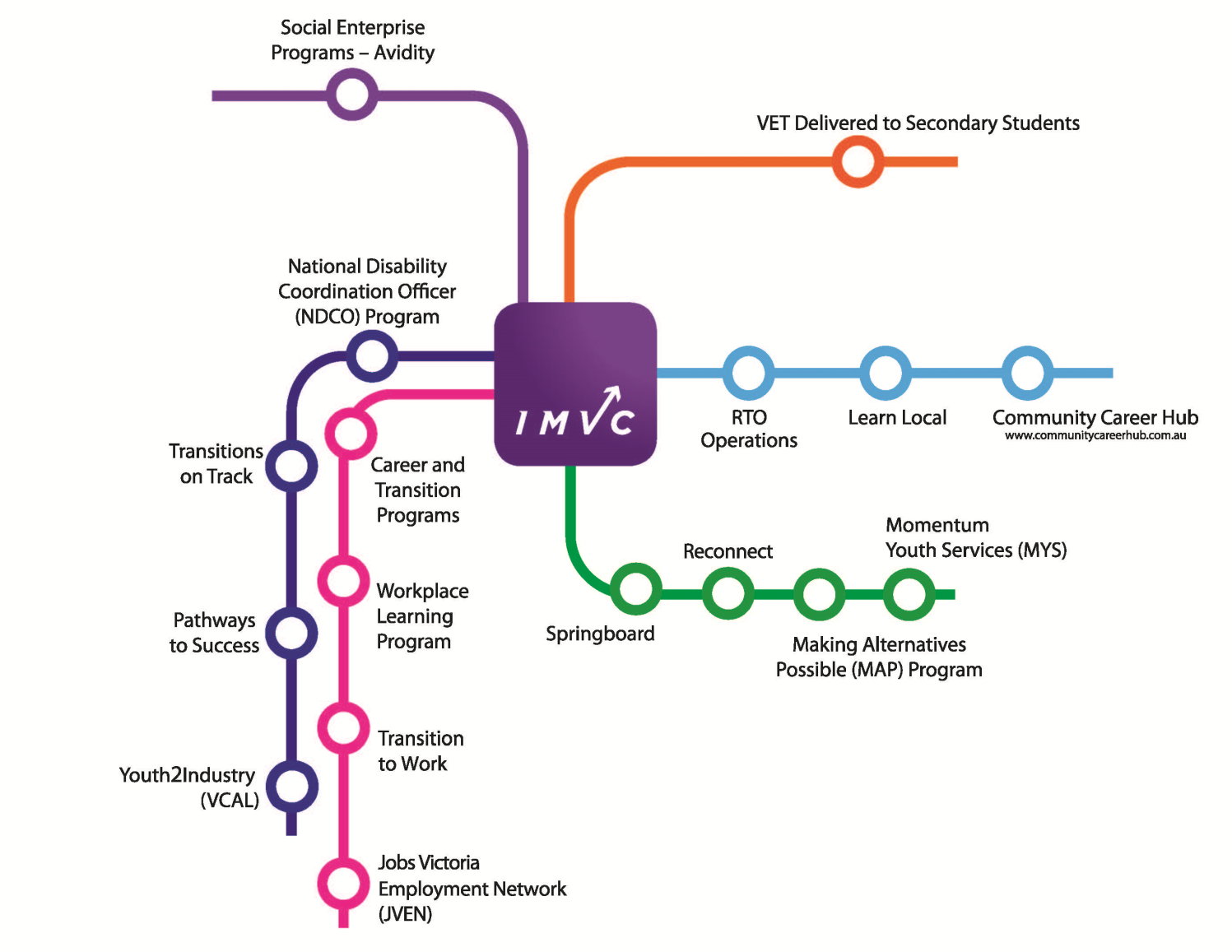 10 week re-engagement programAims to support disengaged young people 15-18 to break down barriers to education and gain life skillsYoung people are supported to transition into sustainable pathwaysJob Training:Content:Research Pathways and Learning PlansMy Profile, Goals, My Aptitude, Further Education, Who would employ me? Event management and project managementNumeracyPercentages, Maths in the kitchen, budgeting in daily life. Maths will be tailored to individual needsLiteracySearch me, Writing a Bio, Learning Online, Learning Styles,  Wiki, Quizzes, planning an eventReady Set WorkJob Matching, Employability skills, Job Advertisements, Networking, Job  Investigation, Resume and Cover letters, Interviews, How to stay employedWork PlacementOne day a week for five weeksRe-engagement Activities:Project based learning/interactive activitiesIndustry VisitsEducation Provider tours (eg TAFEs, alternative providers)Pathway PlanningGuest SpeakersCase management and wellbeing support	Program Structure:Duration:	9 October – 14 December Contact Hours:	Monday, Wednesday, Thursday, 	Class: 9:00am – 3.00pmWork Experience:	One day a week – last 5 weeksClass Size:	Maximum of 15 students to ensure significant personal attentionCost:	$44 for eligible students (concession)	$220 for eligible students (non- concession)MAP in 2016:13 students successfully completed the MAP program One student returned back to their original school One student did not commence MAP and was referred to case management supportContact: 		Ashleigh Morffew			amorffew@imvc.com.auTel:		0423 710 538Please contact Wyndham’s Youth Project Officer for further information regarding this network or to present:    ruth.mihelcic@wyndham.vic.gov.au or 8734 1355For information sharing please email:  wyndhamyouthnetwork@wyndham.vic.gov.auWebsite:  Wyndham Workers with Young People Network – click hereYouth in Wyndham has a Facebook Pagehttps://www.facebook.com/youthinwyndhamYouth in Wyndham has an Instagram Pagehttps://www.instagram.com/youthinwyndham/